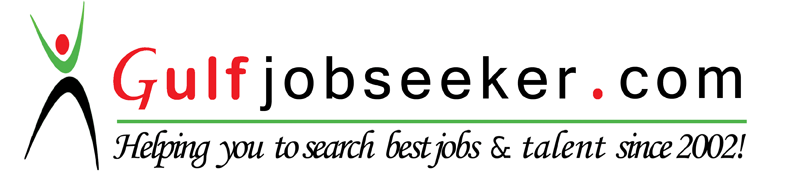 Contact HR Consultant for CV No: 340258E-mail: response@gulfjobseekers.comWebsite: http://www.gulfjobseeker.com/employer/cvdatabasepaid.php                      Career Objective:Obtain a challenging position of a software developer to make use of my creative abilities, analytical skills and strong knowledge of advanced technologies.Skill Set:Professional Experience:Role & Responsibilities:	Data analysis and design of source tables as well as warehouse tables.Write and use Sqoop scripts to source data into staging environment in Redshift.Create Data Pipeline templates as per new requirements of data ingestion.Transformation of existing DML logic written in AS400 iSeries into AWS Redshift.Design and write ETL scripts to load facts and dimensions.Create mapping and analysis documents outlining the transformation logic and mapping between source table's columns and target table's columns.Write scripts and build frameworks in Python for different data manipulations and configurations.Work directly with the client team in Agile model.Requirements gathering and sprint planning are the major agendas of daily/weekly meetingsMentoring and training new team members to bring them up to speed with project work.Role & Responsibilities:	Explore technologies like Hive, Impala, and Presto to determine their feasibility and utility for the current project.Convert queries from Redshift to Hive, Impala and Presto queries and analyze their performance.Participate in warehouse design/update process.Perform data cleansing using Spark.Role & Responsibilities:Process logs in Amazon Kinesis through Spark Streaming using Scala/Java. Convert logs to JSON format for ElasticSearch.Generate Visual Reports and Graphs in Kibana tool.Role & Responsibilities:Explore and work on different AWS services like EC2, EMR, Kinesis etc.Design sample infrastructures using AWS services.Learn data warehousing concepts like KPIs, Dimensions, Facts etc.Perform operations on Data like data cleansing using EMR.Mentoring and training new team members. Role & Responsibilities:Put books content on Oracle UCM.Write middleware services in Spring framework to access content from UCM using native APIs.Create SPA (Single Page Application) to display books content from UCM using middleware.Role & Responsibilities:Create Website structure in HTML5.Apply CSS to replicate PDF books style and color scheme.Create Dynamic Header and Side Menu.Write javascript code to make website and menus interactive.Automate website code in a way that data entry resources could create similar books without dealing with the code part.University Projects:Role & Responsibilities:	Write Server application in Java for PC.Create Client android application that connects with Server and provide full access to PC with full display screen.Implement functionality to allow files transmission between PC and Smartphones using Client and Server applications respectively.Certifications:Academics:	Awards:Gold Medalist in Bachelor’s degree.Reference:Available on request.Languages:Java, Python, SQL, C/C++, Shell and Batch scripting, JavaScript, HTML5, CSS3.Databases:MySQL, PostgreSQL, Amazon Redshift, IBM DB2, DynamoDb.Development Tools:Eclipse, PyCharm, Jenkins, SQL Workbench, DBeaver, Sublime Text.Cloud Technologies:Amazon Web Services (Redshift, RDS, DynamoDb, Data pipeline, EMR, EC2, Lambda, S3, SNS, CloudWatch etc.Operating Systems:Windows 10/8/7, Mac OS X, UbuntuProject:ScholasticOrganization:NorthBay SolutionsTenure:February 2016 – January 2017Designations:Data EngineerTools and Technologies:Python, SQL, Bash/Shell, ETL, Redshift, Data Pipeline, DynamoDB, RDS, EMR, EC2.Project:ElizaOrganization:NorthBay SolutionsTenure:November 2015 – January 2016Designations:Software EngineerTools and Technologies:Java, Eclipse, Redshift, Hive, Impala, Presto, Spark, EC2, S3.Project:Liberty MutualOrganization:NorthBay SolutionsTenure:July 2015 – October 2016Designations:Software EngineerTools and Technologies:Java, Scala, Eclipse, Spark, Kinesis, Lambda, EC2, S3.Project:AWS TrainingOrganization:NorthBay SolutionsTenure:April 2015 – June 2015Designations:Software EngineerTools and Technologies:Amazon Web Services and Data warehousing concepts.Project:eIG HTML5 RefactoringOrganization:NorthBay SolutionsTenure:February 2015 – April 2015Designations:Web DeveloperTools and Technologies:HTML5, CSS3, JavaScript, JQuery, JSON, SPA (Single Page Application), WCC (Content Management System), Oracle UCM (Universal Content Management).Project:eIG (Electronic Investigation Guide)Organization:NorthBay SolutionsTenure:October 2014 – January 2015Designations:Web DeveloperTools and Technologies:HTML5, CSS3, JavaScript, JQuery.Project:Remote PC Administration using Android AppTenure:May 2014 – August 2014Tools and Technologies:Tools and Technologies: Java, Android development, Eclipse, Socket programming.Certification Name:Hadoop Foundations - Level 1Certification Authority:IBMDate:September 2016Certification Name:Big Data Foundations - Level 1Certification Authority:IBMDate:September 2016Certification Name:Hadoop Platform and Application FrameworkCertification Authority:University of California, CourseraDate:January 2016Certification Name:Introduction to Big DataCertification Authority:University of California, CourseraDate:January 2016Certification Name:Shaping up with Angular.jsCertification Authority:Code SchoolDate:2015Certification Name:Try GitCertification Authority:Code SchoolDate:2015Certification Name:Beginning Game Programming with C#Certification Authority:University of Colorado, CourseraDate:November 2013Degree:Bachelor’s degree in  Computer ScienceInstitute Name:University of GujratGrade:3.79 CGPATenure:2010 - 2014Degree:ICS (Intermediate)Institute Name:Punjab College GujratGrade:80%Tenure:2008 - 2010Degree:MatriculationInstitute Name:Workers Welfare SchoolGrade:82%Tenure:2006 - 2008